Resoluciones #386 - #407Resoluciones #386 - #407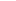 